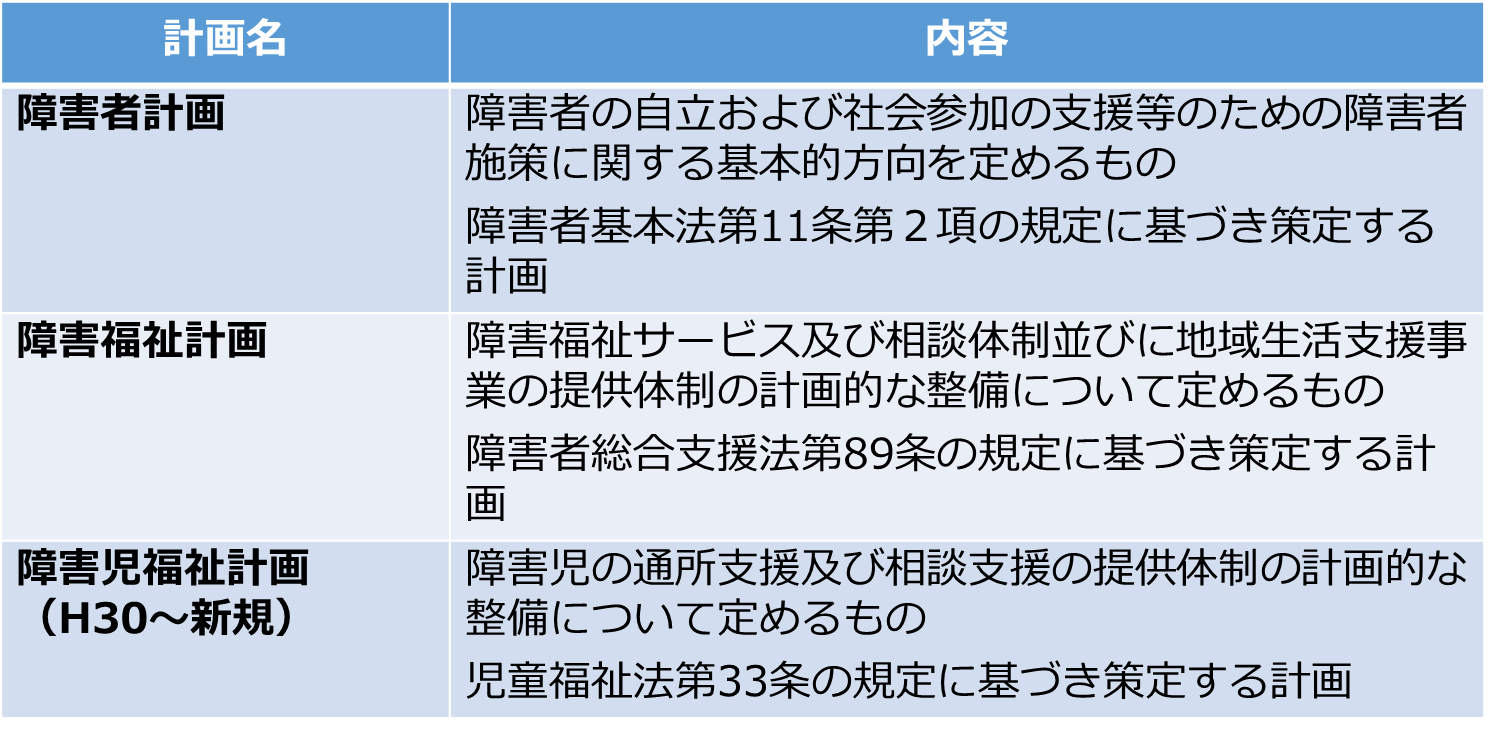 第５期糸魚川市地域自立支援協議会の業務分担～糸魚川市の障害者福祉を考えるネットワーク～